Изменение номера бонусной карты1. В программе лояльности открыть новый документ . 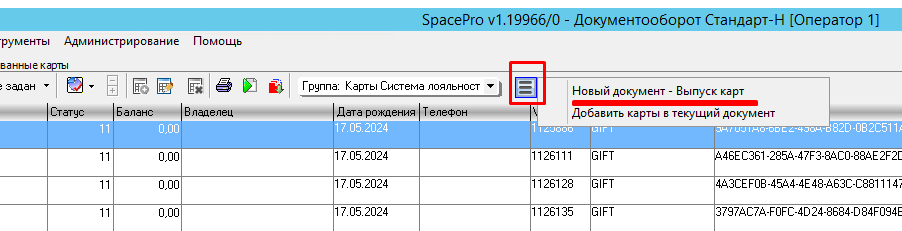  Документ откроется в нижней части программы.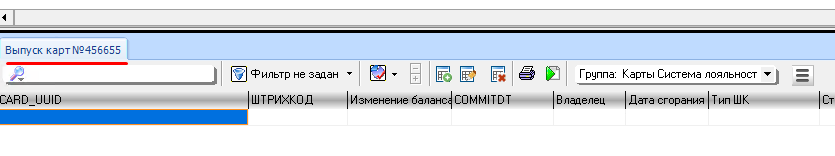 2. В поиске выбрать карту, по которой будет замена номера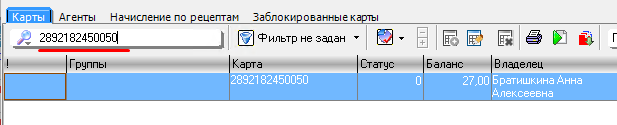 3.  Добавляем карту в документ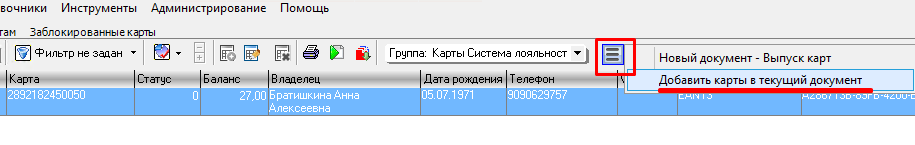 Далее выйдет окно, добавляем Текущую запись.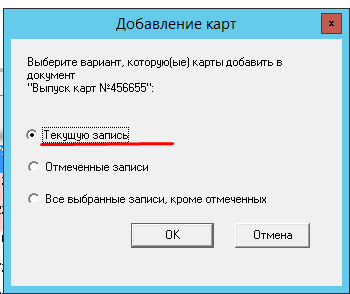 4. Копируем имя Владельца карты 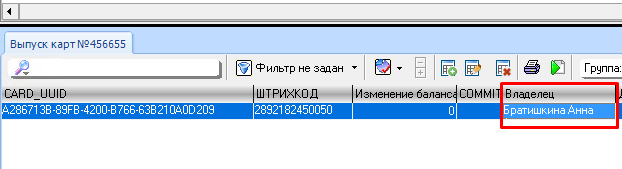 5. Дважды щелкаем мышкой по имени владельца карты. Выйдет список агентов в который нужно вставить скопированные данные владельца карты 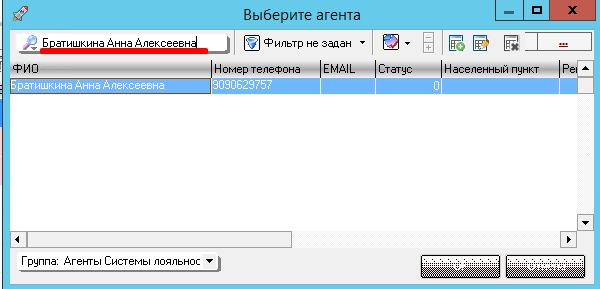 6. В окне номер телефона изменяем данные на нужные пользователю. 
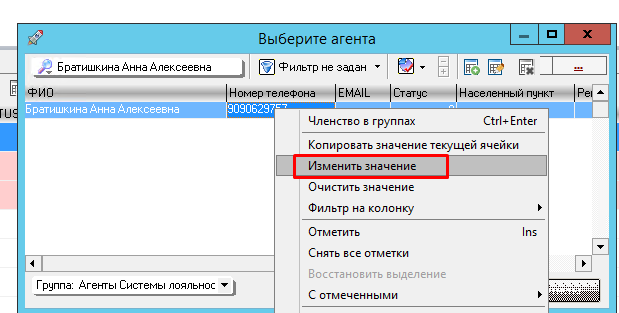 Примечание: Номер телефона вводится без 8-ки. 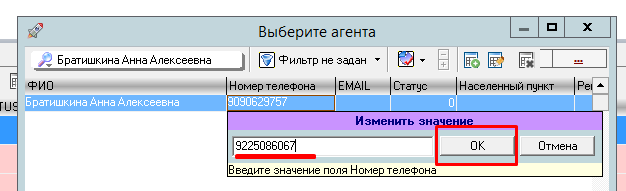 7. Подтверждаем изменения 
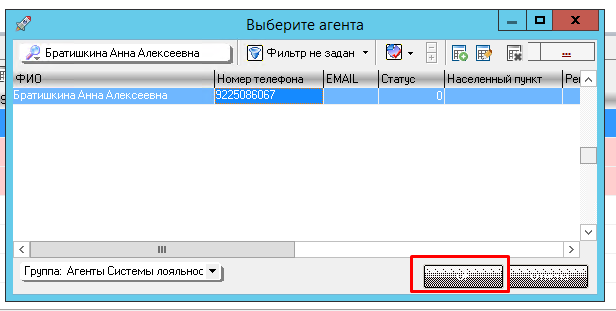 8.  Проводим документ Выпуск карт, чтобы изменения вступили в силу.
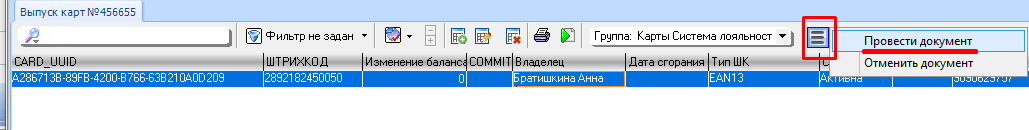 При обновлении окна поиска данные будут изменены
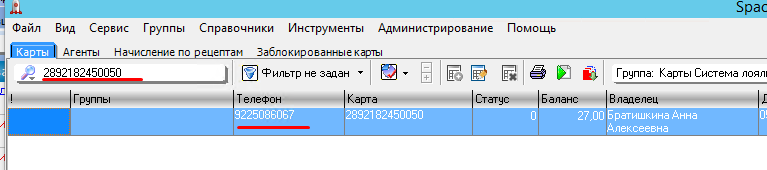 